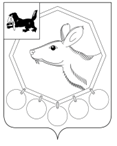 29.03.2022г.№ 25/1РОССИЙСКАЯ ФЕДЕРАЦИЯИРКУТСКОЙ ОБЛАСТИМУНИЦИПАЛЬНОЕ ОБРАЗОВАНИЕ«БАЯНДАЕВСКИЙ РАЙОН»ДУМАРЕШЕНИЕО РЕЗУЛЬТАТАХ ДЕЯТЕЛЬНОСТИ МЭРА И АДМИНИСТРАЦИИ МО «БАЯНДАЕВСКИЙ РАЙОН» ЗА 2021 ГОД И ЗАДАЧАХ НА 2022 ГОДЗаслушав отчет мэра МО «Баяндаевский район» Табинаева А.П. «Об итогах социально-экономического развития муниципального образования «Баяндаевский район» за 2020 год», руководствуясь ст.ст. 27, 29, 47 Устава МО «Баяндаевский район»,ДУМА РЕШИЛА:1.	Итоги результатов деятельности Мэра и администрации МО «Баяндаевский район» за 2021 год и задачах на 2022 год признать удовлетворительными. 2.	Отчет мэра МО «Баяндаевский район» «О результатах деятельности Мэра и администрации МО «Баяндаевский район» за 2021 год и задачах на 2022 год» принять к сведению.3.	Настоящее решение вступает в силу со дня его официального опубликования.Председатель Думы муниципального образования «Баяндаевский район»В.Т. ЕликовПриложение 1УТВЕРЖДЕНО решением Думы МО «Баяндаевский район» от 29.03.2022г. № 25/1Отчет мэра о результатах работы, проделанной администрацией МО «Баяндаевский район» за 2021 год и задачах на 2022 годВашему вниманию представляется отчет о работе мэра и администрации муниципального образования «Баяндаевский район» за 2021 год и задачи на 2022 год.Основной целью деятельности администрации муниципального образования «Баяндаевский район» остается повышение качества и уровня жизни населения района.Результаты деятельности мэра и администрации муниципального образования «Баяндаевский район» за 2021 годДемография, трудовые ресурсы и уровень жизни населенияС 15 октября по 14 ноября 2021 в стране прошла перепись населения. Из-за пандемии ее переносили несколько раз. А за всю современную историю страны она проходила два раза – в 2002 и 2010 годах.Суть переписи населения в том, что данные переписи позволят понять, какие регионы развивать в первую очередь, где строить дороги и объекты инфраструктуры. Только из данных переписи населения мы узнаем состав домохозяйств, знание и использование языков, условия жизни населения, демографию этнических групп и структуру миграции.На территории нашего района перепись прошла организованно, было задействовано три переписных участка, 1 инструктор, 3 контролера и 19 переписчиков. Окончательные итоги Всероссийской переписи будут подведены в конце 2022 года. На 01.01.2021 года численность постоянного населения Баяндаевского района составила 10823 человека. По данным Баяндаевской ЦРБ за 12 месяцев 2021г. родилось 165 детей (2020 г. – 150 чел.), умерло 175 человек (2020 – 132 чел.), естественная убыль составила 10 чел. Также причиной снижения численности остается миграционный отток, который по итогам 9 месяцев 2021 года составил 39 человек (2020 г. – 40 человек). В 2021 году в целом по Иркутской области смертность также увеличилась. Зарегистрировано в 2021 году 33 брака (2020 г. – 55), 34 развода (2020 г. -16)На 1 января 2022 года уровень безработицы составил 3,3% от численности трудоспособного населения (на 01.01.2021 года – 1,7 %). За 2021 год в центр занятости обратилось 1110  (2020 г.- 1066) человек, численность граждан, признанных в установленном порядке безработными составило 588 (2020 г.-778) человек, выплачено пособий по безработице 9,9 (2020-23,3) млн. рублей. Снято с регистрационного учета в связи с трудоустройством 553 (2020-644) человека. Среднесписочная численность работников организаций составляет 1971 человек, что на уровне 2020 года.Среднемесячная заработная плата работников средних и малых организаций района за 2021 год выросла на 113 % и составила 34078,2 рублей (2020г.- 30145,7). Средняя заработная плата работников бюджетной сферы за 2021 год составила 32235,7 рублей.В соответствии с «майскими» указами Президента РФ обеспечивается выполнение планов мероприятий, направленных на повышение заработной платы в сфере образования и культуры:в части повышения заработной платы педагогических работников дошкольных образовательных учреждений среднемесячная заработная плата за 2021 год составила 36642,45 рублей, рост к уровню 2020 г. 106 % в части повышения заработной платы педагогических работников в общеобразовательных учреждениях среднемесячная заработная плата за 2021 год составила 46105,6 рублей, рост к уровню 2020 г. 115 %;- в части повышения заработной платы работников культуры среднемесячная заработная плата за 2021 год составила 38242,0 рублей, рост к уровню 2020 г. 104 %.ФинансыЗа 2021 год объем доходов в консолидированный местный бюджет составил 894,6 млн.руб, рост к уровню 2020 года 107,2 %.Безвозмездных поступлений получено 806,1 млн.руб., рост к уровню 2020 года составил 106,2 %.Собственных доходов получено 88,5 млн. руб., рост к уровню 2020 года на 116,9%. Наибольший удельный вес в общем объеме налоговых доходов занимают налог на доходы физических лиц - 50%, акцизы -16%, земельный налог -15%.	Расходы бюджета 2021 года составили 881,8 млн. рублей. Приоритетом в бюджетных расходах остаётся социальная сфера, так 63,8% всех расходов пришлось на развитие образования, 8,5 % - на сферу культуры и СМИ. ЭкономикаЗа 2021 года предприятиями всех категорий получено выручки от реализации продукции, работ, услуг на сумму 1711,3 млн. рублей, что на уровне прошлого года.  Прибыль прибыльно работающих предприятий составила 93,4 млн. руб., в сравнении с соответствующим периодом 2020 года произошло уменьшение на 25% по причине снижения количества крестьянских (фермерских) хозяйств.   Объем реализации платных услуг населению по крупным и средним предприятиям составил 38,2 млн.руб., что в 2,5 раза выше уровня 2020 года, за счет роста медицинских услуг и увеличения услуг санатория «Нагалык». Промышленное производство. Индекс промышленного производства составил 119,8 % (2020 г. – 99,6 %). Основное влияние на уровень индекса оказывает деятельность Восточного отделения ООО «Иркутскэнергосбыт» объем производства продукции составил 67,6 млн. кВт.ч., увеличение с прошлым годом на 13,7 (2020г.- 1,45) млн. кВт.ч. за счет ввода нового жилья, строительства ферм, зерноскладов, цехов по переработке молока и мяса. Соответственно, увеличился объем отгруженной продукции на 151%. В подраздел «обрабатывающие производства» включено производство хлебобулочных продуктов. По данному виду индекс производства продукции составил 105,2%, в расчет индекса входит только Баяндаевское сельпо. Стабильно занимаются хлебопечением индивидуальные предприниматели Алдаров Максим Николаевич, Амаров Вячеслав Александрович и Шурко Семион Александрович. Всего индивидуальными предпринимателями произведено 356 тонн хлебобулочных изделий. Снижение выпуска хлебобулочных изделий произошло у ИП Шурко С.А., Мартынович С.Г.Сельское хозяйство. Основа производственного потенциала района - сельское хозяйство. В настоящее время производством сельскохозяйственной продукции в районе занимаются 2 сельхозпредприятия, 132 (крестьянских) фермерских хозяйства, 2574 личных подсобных хозяйства. Действуют 21 кооператив, занимающиеся закупом молока и мяса. Сокращение числа крестьянских (фермерских) хозяйств связано с отменой субсидий на возмещение части затрат на содержание товарного поголовья коров, молочного и мясного направления, усложнением отчетности (за последние 2 года дополнительно появились отчетности в личном кабинете СХТП, электронном бюджете, системе Меркурий, статистической отчетности в Web-сбор).Площадь посева зерновых культур составила 8443 гектаров (101,6 % к уровню 2020 года), валовый сбор 19,8 тыс. тонн (119 % к уровню 2020 года), при урожайности 23,1 цн/га (115 % к уровню 2020 года). Заготовлено сена всех видов сельхозорганизациями и фермерскими хозяйствами 67,2 тыс. тонн (153 % к уровню 2020 года), средняя урожайность многолетних трав составила 32,7 цн./га, урожайность однолетних трав – 47,8 цн./га. С площади 1648 гектаров заложено сенажа 1488 тонн. Под посев 2022 года подготовлено 3341 (2021- 3086) гектаров паров, вспахано зяби 1983 гектаров. Засыпано семян по району 2747 (2021г.-2460) тонн. В целях дальнейшего динамичного развития отрасли стоит задача ввода в оборот пахотных земель, за 2021 г. введено в оборот 972 (2020г-1049) гектаров залежных земель. Поголовье КРС на 01.01.2022г. составило 25556 гол., уменьшение на 2,2 % (по сельхозорганизациям сокращение на 30%),  поголовье коров - 11742 гол., уменьшение на 3,3% (сокращение по сельхозорганизациям на 7%, КФХ- 9%).Производство мяса за 2021 года по всем категориям хозяйств по данным статистики составило 5272 тн, увеличение с аналогичным периодом 2020 года на 110,5%. Наибольшее увеличение по сельскохозяйственным организациям на 173%, КФХ -129%.Производство молока 41720тн., уменьшение в сравнении с 2020 годом на 2,2% ( КФХ на 3,7%).В 2021 году было закуплено 15351 тонн молока (2020г- 11347тн.), увеличение на 135 %,  на общую сумму 317,9 млн. рублей. Закуп мяса  в убойном весе 967 тонн (2020г.-928тн.) увеличение на 104 %, и мясо в живом весе 2100тн (2020г.-1818тн.)  на общую сумму 201,1 млн. рублей. Закуп молока и мяса осуществляется во всех 48-ми  населенных пунктах района. Общая сумма выручки составила 519 млн. рублей.Переработкой молока в районе занимаются 8 кооперативов: СССППК «Ника», СПССПК «Ома», СХПССК «Валерия», СХПССПК «Баяр», СХПК «Болхой», СПССПК «Марина», СППССК «Диана», СПССПК «Загатуйский». В 2021 году 2 крестьянских (фермерских) хозяйства Осодоевой Виктории Валерьевны и Павлова Эдуарда Николаевича  прошли отбор на строительство семейных животноводческих ферм По мероприятию «Благоустройство сельских территорий» по линии Министерства сельского хозяйства обустроили три детские площадки в с. Покровка, д. Бадагуй и д. Идыгей.	На 2022 год продолжим участие в федеральных и областных программах, работу по вводу в оборот залежных земель и увеличение площади ярового сева. Малое предпринимательство. В районе по состоянию на 01.01.2021 года действуют 51 малое предприятие, 211 индивидуальных предпринимателя. Наиболее привлекательными для малого бизнеса остаются сельское хозяйство, розничная торговля. Численность работающих в сфере малого предпринимательства составила 397 (2020-364) человек, увеличение в сравнении с уровнем прошлого года на 109% или 33 человека. Среднемесячная заработная плата за 2021 год 19297,5 (2020 - 19110,7) рублей.  По предварительным данным за 2021 год объем розничного товарооборота предварительно составил 637,0 млн. рублей, ожидается небольшое увеличение. На 01.01.2022 года количество магазинов составляет 89 единиц.В районе функционируют 11 предприятий общественного питания, где имеются 1165 посадочных мест, общая площадь для посетителей составляет 1942,7 кв. метров. За 2021 год в рамках реализации мероприятий подпрограммы оказано более 40 консультаций по различным направлениям общепредпринимательской деятельности, проведены обучающие семинары.Жилищное строительствоЗа 9 месяцев 2021 год введено в действие 35 ед. общей площадью 3345 (2020г.1896) кв.м. Доля индивидуального жилищного строительства составила 100 %.В рамках реализации программы «Комплексное развитие сельских территорий Иркутской области» в 2021 году 1 семья получила сертификат на строительство жилья. (2020г.- 20 ед, 2019 г. – 79 ед.)В рамках реализации муниципальной программы «Молодым семьям- доступное жилье» пять молодых семей получили социальную выплату на строительство жилья на сумму 2,408 млн.руб. (2020 г. – 3 семьи)Средняя цена 1кв.м. общей площади на 01.01.2022 г. на первичном рынке жилья в районе составляет 24,4 тыс. рублей. Общая жилая площадь, приходящаяся на 1 жителя, составляет – 21,2 кв.м.   Муниципальное имуществоЗа год было проведено 44 аукционов (2020 г.-53) по продаже земельных участков, из них для ведения личного подсобного хозяйства –18, индивидуального жилищного строительства – 20, строительства магазинов, кафе, придорожного сервиса – 1, сельскохозяйственного производства – 4, ведения крестьянского фермерского хозяйства – 1 на общую сумму 859,9 тыс.руб.Бесплатно предоставлено в собственность 32 земельных участка для индивидуального жилищного строительства, 4 земельных участка для ведения личного подсобного хозяйства, 1 для организации сельскохозяйственного производства.  По итогам 2021 года доходы от сдачи имущества в аренду составили 87,8 тыс. рублей, доходы от сдачи земельных участков в аренду – 1416,5 тыс. рублей и доходы от продажи имущества 2490,6 тыс. рублей.Жилищно-коммунальное хозяйствоВсе объекты теплоснабжения и инженерные системы работали в штатном режиме.В районе продолжается работа по развитию и модернизации угольных котельных общеобразовательных средних школ. В 2021 году приобретено блочно-модульная котельная в МБОУ Хоготовская СОШ,  проведен капитальный ремонт котельного оборудования в МБОУ Васильевская СОШ, замена теплотрассы в МБОУ Хатар-Хадайская СОШ, строительство теплотрассы КСК МБОУ Хоготовская СОШ произведено подключение к центральному водоснабжению МБДОУ Баяндаевский детский сад № 2 и Баяндаевская РБ. В рамках муниципальной Программы «Охрана окружающей среды в МО «Баяндаевский район» на 2019 – 2024 гг». проведены следующие работы: разработка природоохранной документации для объектов НВОС, проведение геодезических работ на несанкционированных свалках в МО «Тургеневка» и МО «Кырма», приобретение сметной документации на ликвидацию несанкционированных свалок в МО Тургеневкаи МО «Кырма», обустройство ограждения площадки временного накопления расположенной на  8 км от села Баяндай, по автомобильной дороге общего назначения  «Баяндай-Еланцы».В 2021 году была подана  заявка в Министерство природных ресурсов и экологии Иркутской области на предоставление субсидии на разработку проектно-сметной документации на строительство мусоросортировочной, мусороперегрузочной  станции с элементом переработки ТКО на земельном участке, отнесенном к землям промышленности, энергетики, транспорта, связи и иного специального назначения, расположенном по адресу – Иркутская область, Баяндаевский район, 8 км от села Баяндай, по автомобильной дороге общего назначения  «Баяндай-Еланцы».В рамках программы «Комплексное развитие сельских территорий в МО «Баяндаевский район»  за 2021 год отловлено 89 собак, освоено 882,1 тыс.руб.Обращения с ТКО: 8 муниципальных образований вошли в реестр на ликвидацию несанкционированных свалок в 2022 году и получат субсидию из областного бюджета на сумму 30791,3 тыс. руб.Сектором по назначению и выплате субсидий жилищно-коммунальных услуг администрации района проводилась работа по начислению и организации перечисления адресных субсидий населению за коммунальные услуги и содержанию жилого фонда. За 2021 год получили субсидию на оплату жилого помещения и коммунальных услуг 565 семей на сумму 16,7 млн. руб. Средний размер субсидий в месяц на 1 семью составил 2458,9 рублей.Задачи на 2022 год:В рамках национального проекта «Экология» Федерального проекта «Чистая вода» в 2022 г. планируется строительство локального водопровода в МО  «Покровка». В декабре прошлого года между Администрацией МО «Покровка» и подрядчиком заключен муниципальный контракт на выполнение работ по строительству объекта  «Строительство локального водопровода в МО «Покровка» на сумму 91,7 млн.руб. Протяженность водопровода составляет 10,2 км, где предусмотрено 12 водоколонок.       	На 2022 год подписан муниципальный контракт по осуществлению деятельности по обращению с животными без владельцев на сумму 1,3 млн. руб.Автомобильные дорогиОбщая протяженность муниципальных дорог по району составляет 191,063 км. Автомобильные дороги, которые обслуживает «Дорожная служба Иркутской области»:Региональные - 102,217 км;Общего пользования- 342,370 км, из них 318,370 км гравийные, 24 км асфальто-бетонные.     	Общая протяженность муниципальных дорог по району составляет 191,063 км.Автомобильные дороги, которые обслуживает «Дорожная служба Иркутской области»:1.	Региональные- 102,217 км;2.	Общего пользования- 342,370 км, из них 318,370 км гравийные,  24 км асфальто-бетонные.В 2021 году сельскими поселениями района проведен ремонт автомобильных муниципальных дорог на сумму 11 млн. руб. Проведено проектирование автодорог в микрорайоне Западный в с.Баяндай, стоимость составила 12 млн.руб.Автодорога, состоящая на балансе МО «Баяндаевский район» - «Подъезд к фермерскому хозяйству» заключен муниципальный контракт на содержание.В 2022 году запланировано проведение капитального ремонта автодороги по улице Подгорная в с.Нагалык, на сумму 22,976 млн. руб. По областной программе «Развитие дорожного хозяйства и сети искусственных сооружений» будет проведен капитальный ремонт автомобильной дороги «Баяндай-Нагалык». Подрядчиком является ООО «ИркутскДорСтрой». Стоимость ремонтных работ составляет 509 млн.руб. Протяженность дороги 15 км. Срок исполнения: 2021- 2023 годы.       	В 2022 году запланировано проведение капитального ремонта автодороги на участке автодороги «Иркутск – Усть-Ордынский – Жигалово» - Бахай – Загатуй-  на сумму 153 млн..руб.Инвестиции Объем инвестиций в основной капитал за счет всех источников финансирования за 2021 год составил 281,7 млн. руб., который был направлен на модернизацию, реконструкцию существующих объектов и обновление основных фондов. Из общего объема инвестиций приходится на сельское хозяйство 24,6 %, на ЖКХ – 38,8%,  на образование 14,6 %, на здравоохранение – 11,5 %.Источниками инвестиций в основной капитал являются бюджетные средства – 90 % или 254 млн.руб., а также собственные средства предприятий – 10 % или 27,7 млн.руб.ОбразованиеВ Баяндаевском районе функционируют 12 муниципальных образовательных организаций, реализующих программы дошкольного образования, 14 образовательных организаций, реализующих общее образование, 3 группы кратковременного пребывания детей 5-6 лет и 2 организации, реализующие дополнительное образование. Услугой дошкольного образования целого дня в муниципальных учреждениях охвачено 91%. Кроме того, открыты и действуют 3 группы кратковременного пребывания детей 5-6 лет в Хатар-Хадайской, Гаханской СОШ, Кокоринской ООШ. Общее количество обучающихся в общеобразовательных школах на 1 сентября 2021 года – 1755 человек. Государственную итоговую аттестацию в форме Единого государственного экзамена прошли 69 выпускников. Получили аттестат о среднем образовании с отличием 6 выпускников.Количество воспитанников в детских садах на 01.09.2021 года составило 616 человек. В общеобразовательных учреждениях работают 235 педагогических работника.Обновление контингента образования за последние 3 года составляет 24,3%. Уровень обеспеченности кадрами образовательными организациями составляет 93 %. По программе «Земский учитель» закрыты вакансии учителя математики МБОУ Баяндаевская СОШ, учитель физики МБОУ Загатуйская СОШ. Прибыло 8 молодых специалистов: МБОУ Баяндаевская СОШ – 2 человека, МБОУ Гаханская СОШ, МБОУ Загатуйская СОШ, МБОУ Нагалыкская СОШ, МБОУ Хатар-Хадайская СОШ, МБОУ Хоготовская СОШ, МБОУ ДО ДЮСШ – по 1 специалисту.Укомплектованность кадрами в общеобразовательных учреждениях составляет 98 %, в дошкольных – 100 %. математика, физика, биология, химия, английский язык, технология, русский язык и литература, информатика, а также вакансии по узким специальностям: педагог-психолог, учитель — логопед, учитель дефектолог. 2 детских сада имеют лицензию на дополнительное образование, в котором реализуются кружки бурятского языка, робототехника. На базе 7 школ открыты Центры «Точка роста», где могут изучать информационные технологии: 3Д – моделирование, робототехнику, основы фотосьемки, дизайн, а также физику, химию и технологию на базе современного оборудования. 3 школы являются региональными пилотными площадками по реализации агробизнесобразования.Дополнительным образованием на декабрь 2021года охвачено 1656 человек в организациях дополнительного образования, что составило 65 % от общего количества детей от 5 до 18 лет. На базе МБУ ДО ДДТ действует 10 творческих объединений, в них 27 групп по годам обучения. На базе МБУ ДО ДЮСШ организованы объединения по 8 видам спорта: легкая атлетика, вольная борьба, волейбол, стрельба из лука, футбол, гиревой спорт, шашки, шахматы. Дополнительное образование также реализуется на базе 7 общеобразовательных организаций.Во всех общеобразовательных учреждениях организовано двухразовое горячее питание, охват составляет 100%, из них по льготному питанию – стоимость питания составляет 69 рублей в день для детей от 6- 10 лет, 79 рублей в день от 11лет и выше. Организовано бесплатное двухразовое питание детей с ОВЗ и детей – инвалидов, стоимость составила: 121 и 139 рублей соответственно. В 2021 году организовано бесплатное питание обучающихся начального уровня образования, продолжает свою реализацию проект «Молочная перемена». На уровне основного и среднего общего образование питались бесплатно 844 ученика, за счет родительских взносов – 202.Во исполнение ФЗ от 29.07.2017г № 221- ФЗ «О внесении изменений ст. 1 и ст. 42 ФЗ «О санитарно-эпидемиологическом благополучии населения» все пищеблоки имеют разводящие сети водоснабжения и канализации, кроме структурных подразделений Улан и Шаманка.Проведен капитальный ремонт спортивного зала МБОУ Половинская СОШ, выборочный капитальный ремонт МБОУ Половинская СОШ. Продолжается строительство Баяндаевской СОШ.На 2022 год намечено строительство школы-сада в с. Бадагуй на 169 мест, детского сада в с. Хадай на 60 мест, подписан муниципальный контракт на капитальный ремонт МБОУ Покровская СОШ на сумму 60 млн. руб.Проводятся конкурсные процедуры на капитальный ремонт Ользоновского детского сада на сумму 34 млн. руб.ЗдравоохранениеВ структуру Баяндаевской районной больницы входят следующие подразделения: Центральная районная больница, Ользоновская участковая больница, Хоготовская участковая больница, Загатуйская сельская врачебная амбулатория, Васильевская сельская врачебная амбулатория, Кырменская сельская врачебная амбулатория, 22 фельдшерско-акушерских пункта, санаторий «Нагалык».         В 2021 год сданы в эксплуатацию здания фельдшерско-акушерского пункта в модульном исполнении в д. Улан, с. Нагалык и с. Половинка. Установлен аппарат МСКТ и открыт кабинет компьютерной томографии в составе рентгенологического подразделения. В рамках программы «Модернизация» для Баяндаевской ЦБР получено новое оборудование: видеоколоноскоп, видеогастроскоп, дентальный аппарат, наркозно-дыхательный аппарат, монитор пациента на 5 параметров, аппарат холтеровского мониторирования.В структуре причин смертности основная доля приходится на болезни системы кровообращения – 53 чел. (30,1%), травмы, отравления, несчастные случаи –19 (10,9%), (совершено 8 суицидов, 6 из них в трудоспособном возрасте, зарегистрировано 4 убийства),  злокачественные новообразования – 16 – (9,1%).Выделена отдельная причина смерти в связи с распространением новой коронавирусной инфекции. От данного заболевания умерло 28 человек, из них 25 человек в возрасте старше трудоспособного (2020г-5чел.).Общая заболеваемость населения равна 1355,9 на 1000 населения, первичная заболеваемость 926,2, незначительно увеличилась (за счет выявляемости при профилактических осмотрах и диспансеризации и заболевания коронавирусной инфекцией). На диспансерном учете по поводу хронических заболеваний состоит 4840 пациентов. На первом месте по общей заболеваемости находятся болезни органов дыхания 31%, эндокринной системы – 11,6%, у детей болезни крови, кроветворных органов и отдельные нарушения, вовлекающие иммунный механизм. Затем последовательно у взрослых заболевания сердечно-сосудистой системы и болезни глаза, у детей заболевания органов пищеварения и глаза.Количество больных, состоящих на диспансерном учете по поводу злокачественных новообразований в 2021 году 202человека, что на уровне 2020 годаОсвидетельствовано впервые МСЭ с определением группы инвалидности 45 человек, из них детей 4. В течение 2021 года связи с эпидемией на территории COVID-19, на основании Распоряжения министерства здравоохранения Иркутской области отделения стационара перепрофилированы в инфекционные койки для лечения пациентов с новой коронавирусной инфекцией. Количество перепрофилированных коек периодически корректировалось от 67 до 15 в связи с уровнем заболеваемости населения ковид-19. Всего пролечено 271 больных  COVID-19 (2020г.- 300), В 2020 году в санатории «Нагалык» лечение получили 1006 человек (2020г-209чел.), что на уровне 2019 года Уменьшение числа пролеченных в 2020 году связано с проведением капитального ремонта здания санатория.Врачей 36, показатель обеспеченности 33,2, средних медицинских работников 114, обеспеченность 105,2 на 10 тыс.населения (областной – 90,4). КультураПо состоянию на 01.01.2022 года сеть учреждений культуры составляет 13 единиц, в т.ч. 13 культурно-досуговых учреждений, в структуре которых 29 – клубного типа и 17 библиотечного, 1 Межпоселенческий Дом культуры, 1 Межпоселенческая центральная библиотека, 1 детская школа искусств и 1 этнографический  музей.По субсидии на обеспечении развития и укрепления материально-технической базы домов культуры в населенных пунктах с числом жителей до 50 тысяч человек в 2021 году был проведен текущий ремонт в МБУК ИДЦ МО «Ользоны».По программе Федерального фонда социальной и экономической поддержки отечественной кинематографии в с. Баяндай  открылся современный кинозал. Одной из первых в УОБО по нацпроекту «Культура»  открыта модельная библиотека в с. Тургеневка. В районе 8 коллективов носят звание «Народный».В 2021 году учреждения культуры района активно работали по организации и проведению собственных мероприятий, участию в районных мероприятиях, мероприятиях областного, всероссийского и международного уровня.Впервые на территории Баяндаевского района прошёл III межрегиональный этнокультурный фестиваль Эхиритских родов Баяндай – баян дайда» (Баяндай – богатый край), в рамках мероприятия состоялся конкурс фольклорных коллективов, конкурсе на лучшую родословную племён эхиритов. Всего в конкурсных номинациях приняли участие 8 коллективов – из районов Усть – Ордынского Бурятского округа, Республики Бурятия, Башкирии, Киргизии. Первое место в конкурсах заняли представители Баяндаевского района – народный фольклорный коллектив «Баян дайда», который представил обряд «Тонто тонтолхо» (Захоронение последа родившей женщины). В конкурсе на лучшую родословную первое место заняла руководитель народного бурятского фольклорного коллектива «Ургы» Нагалыкского Дома народного творчества Буинова Маргарита Яковлевна. В жюри работали известные знатоки бурятской культуры. По итогам фестиваля подписан договор о взаимном сотрудничестве МКУ «Баяндаевский отдел культуры» и межрегиональным общественным движением «Эхиридудэ нэгэдэл» (Объединение Эхиритов).В 2021 году Межпоселенческая центральная библиотека приняла участие в конкурсе Президентский фонд культурных инициатив и стала победителем. Назрела необходимость в создании на сайте библиотеки страницу «Электронная память Баяндаевского района», с целью сохранения коллективной памяти нашей территории. Библиотека занимается сбором материала по истории района, в результате вышли четыре книги: «Баяндай. Биография продолжается…» (2013), «Ушедшие в легенду…» (2015), «Обелиски нашей памяти на карте Баяндаевского района» (2017), «Баяндай. История в лицах» (2020). В эти издания невозможно поместить всю историю района, включить историю судеб всех людей, которые жили и трудились на благо района. Многие материалы остались неопубликованными. Возрос интерес к локальным особенностям края, возникла необходимость в информации об исторических корнях района, следовательно, стала более востребована краеведческая литература, краеведческие материалы и документы. Где в полном объеме будет представлена вся краеведческая информация о нашем районе.Библиотечный фонд на конец отчётного года составляет 136435 экземпляров, в   2021 году книжный фонд пополнился на 920 экземпляров.МБУК «Баяндаевский этнографический музей» продолжил работу по комплектованию музейного фонда. За 2021 год на 7 единиц выросло количество предметов основного фонда, на 16 предметов научно-вспомогательного фонда и составляет: ОФ – 371 единицы, НВФ – 354 единицы. В общей сложности посетителям было предоставлено 5 выставок.Дополнительным образованием в сфере культуры охвачено 9,8% детей от 5 до 18 лет. Контингент учащихся Баяндаевской детской школы искусств на 01.01.2022 года составляет 159 ребёнка, из них 41 ребёнка обучаются на музыкальном отделении, 78 на хореографическом и 40 детей на художественном отделении. В новом 2021 - 2022 учебном году в 1 класс принято 49 детей, свидетельства об окончании школы получили 18 выпускников. Учащиеся школы принимают участие в разнообразных выставках, конкурсах и концертах. Всего в учреждениях культуры работает 97 человек, из них специалистов - 90 человек, в том числе клубных творческих работников 57 человек, библиотечных работников – 25 человек, специалистов ДШИ – 7 человек, специалистов музея - 1 чел.Завершается строительство Дома культуры в с. Хогот на 100 мест, сдача объекта планируется в этом году. На очереди строительство Дома культуры на 300 мест в с. Баяндай, строительство русской усадьбы этнографического музея, капитальный ремонт сельского Дома фольклора в с. Бадагуй.СпортВ 2020-2021  учебном году  в МБУ ДО ДЮСШ действовало 45 секций с охватом 659 детей: футбол, волейбол, стрельба из лука, вольная борьба, шашки, шахматы, легкая атлетика, настольный теннис, гиревой спорт, шашки, шахматы. Пандемия- COVID 19 оказала существенное влияние на спортивный календарь 2021 года: были отложены или отменены многие текущие и запланированные спортивные соревнования.Тем не менее проведены турниры и соревнования различного уровня, где наши спортсмены принимали активное участие: открытом турнире по вольной борьбе памяти Героя Советского Союза гвардии полковника Борсоева В.Б. (300 участников); в областных сельских  играх в п. Новонукутский , где  заняли II место в своей группе районов; выезжали на Всероссийский турнир по легкой атлетике «Шиповка Юных»  г. Сочи, где девушки нашего района заняли I место; в конных скачках на призы Губернатора Иркутской области, на двух дистанциях заняли  III –и места;   в областном турнире памяти Багаева Азика Азимовича в п. Оса лучники выиграли I общекомандное место; в первенстве области по вольной борьбе, I-е места по весовым категориям заняли Андрющенко Валерий, Халбаев Роман, Ханхараев Тимур; в первенстве СФО в г. Новосибирск, II место взял Андрющенко Валерий, III место Халбаев Роман; в межрегиональном турнире по вольной борьбе в г. Кемерово Черкашин Аркадий занял II место.                           	В рамках реализации областной программы «Комплексное развитие сельских территорий» по мероприятию «Развитие сети плоскостных спортивных сооружений в сельской местности» построена многофункциональная спортивная площадка в с. Покровка на сумму 4,5 млн. руб.Молодежная политикаВ 2021 году, несмотря на режим самоизоляции и карантинные меры, также плотно велась работа с молодежью. В мероприятиях для молодёжи особое внимание уделяется патриотическому воспитанию, привлекается молодёжь для участия в конкурсах видео-работ, игр на свежем воздухе и прозаических произведений.По Комплексным мерам профилактики незаконного потребления наркотических средств и психотропных веществ, наркомании и токсикомании и других социально-негативных явлений профинансировано с местного бюджета приобретение гербицидов «Спрут-экстра» в количестве 40 литров на сумму 32,4 тыс.руб, приобретение иммунохроматических тестов в количестве  22 шт. на сумму 12,6 тыс.руб.Комиссия по делам несовершеннолетних и защите их прав В 2021 году комиссией проведено 39 заседаний, из них два выездных заседания в МО «Васильевск» и МО «Гаханы» (2020 г.- 40 заседаний). Всего поступило и рассмотрено 198 протоколов (2020 г.- 224).На конец 2021 года состоит на учете в Банке данных социально- опасного положения 28 семей. С начала 2021 года согласно постановлений поставлено 22 семьи, снято 29 семей.По выявленным несовершеннолетним без сопровождения законных представителей в ночное время составлено 17 протоколов (2020г.- 12), все родители привлечены к административной ответственности. По рассмотрению дел назначено:- административных наказаний в отношении родителей -166 (2020г. – 181), из них вынесено предупреждений -  47 (2020 г. - 60), наложено штрафов -119 (2020г. - 121); - в отношении несовершеннолетних -9 (2020 г.-19), предупреждено- 2 (2020 г.- 4), наложено штрафов - 5 (2020 г.-14); - в отношении иных лиц - 1 (2020 г.-2), наложено штрафов - 1 (2020 г.- 1).Проведено профилактических рейдов по семьям социально- опасного положения -59 (2020 г.- 55).Основными причинами и условиями совершения правонарушений, в том числе и несовершеннолетними детьми являются:- социальное неблагополучие;- употребление спиртных напитков и ненадлежащее исполнение родителями своих обязанностей по воспитанию, обучению и содержанию несовершеннолетних детей;- отсутствие контроля со стороны родителей за времяпровождением своих детей;- отрицательное влияние со стороны старших по возрасту товарищей.Административная комиссия при администрации МО «Баяндаевский район»  	В соответствии с законами Иркутской области №107-ОЗ от 12.11.2007 года «Об административной ответственности за отдельные правонарушения в сфере охраны общественного порядка в Иркутской области», № 173-ОЗ от 30.12.2014 года «Об отдельных вопросах регулирования административной ответственности в области благоустройства территорий муниципальных образований Иркутской области» в административную комиссию при администрации МО «Баяндаевский район» в 2021 году поступило 79 административных протоколов, из них:- 38 субъектам назначены  наказания в виде административного штрафа на общую сумму в размере 23,2тыс. руб. (ни один штраф не обжалован), 11 субъектам на общую сумму в размере 14тыс. руб.;- 21 субъектам было вынесено предупреждение;  - 9 материалов прекращены в связи с истечением сроков давности;Социальная защитаВ 2021 году заключено 114 социальных контрактов на сумму  14 104,9 тыс. руб. в т.ч. на поиск работы- 27 контрактов на сумму 1 659,9 тыс.руб.; на осуществление индивидуальной предпринимательской деятельности -28 контрактов на сумму 7 153,2 тыс. руб.; ведение ЛПХ – 34 на сумму 3405,2 тыс.руб.; иные мероприятия – 25 на сумму 1 886,7 тыс.руб. В 2021 году оформлены как самозанятые граждане– 62 человека.Санаторно-курортным лечением воспользовались 6 ветеранов труда.Бесплатное зубопротезирование получили 31 ветеран труда на сумму 699,9 тыс. руб.  14 юбилярам(90, 95, 100 и более лет)  выплачена единовременная денежная выплата в размере 10000, 12000, 15000 рублей.Ежемесячную денежную выплату получают 525 ветеранов труда, 84 ветерана труда Иркутской области, «дети войны»-54, 144- неработающих граждан.Ежегодная денежная выплата ко Дню Победы «детям войны» в размере 5000 руб. выплачена  на 299 человек (граждане рожденные с 23 июня 1923 по 2 сентября 1945 года).  Пособие на ребенка до 16(18) лет получают  1908 семей, социальное пособие 299 многодетных семей,   от 0 до 3  лет на третьего и последующего детей 185 получателей, на первого ребенка от 0 до 3 лет 93 получателя. Ежемесячная выплата на детей от 3 до 7 лет включительно назначена 657 детям.Ежегодную денежную выплату многодетным семьям для подготовки детей к школе  в размере 3000 руб. выплачено на 649 детей.В 2021 году 14  (2020-17) человек получили звание «Ветеран труда Иркутской области», «Ветеран труда» на федеральном уровне -9 (2020г.-2) человек.В рамках областного конкурса по предоставлению автотранспорта (микроавтобуса) многодетным семьям, имеющим 8 и более детей, не достигших возраста 18 лет, многодетная семья Костыревых Дмитрия Розаковича и Ольги Александровны из Васильевки, воспитывающая 10 детей получили микроавтобус.Отдел полицииОперативная обстановка на территории обслуживания в 2021 году характеризовалась  увеличением числа зарегистрированных преступлений на 107 % в сравнении с 2020 годом, в том числе тяжких и особо тяжких составов на 187%  (с 23 до 43 преступлений). Зарегистрировано 1 убийство и 4 факта умышленного причинения тяжкого вреда здоровью граждан.  Особое внимание уделялось профилактике краж чужого имущества. Зарегистрировано 42 кражи чужого имущества, в том числе 10 краж крупнорогатого скота , 11 хищений сотовых телефонов и одна квартирная кража . В целом раскрыто 150 преступлений В целом раскрываемость преступлений возросла и составила 76,5%. Раскрыто 6 преступлений «прошлых» лет, в том числе 2 кражи чужого имущества, 1 незаконная рубка лесных насаждений.. На территории района не зарегистрировано разбоев, грабежей, хулиганств.Актуальным остается вопрос профилактики мошенничеств, совершенных с использованием информационно-телекоммуникационных технологий. Мероприятия по недопущению преступлений данной категории включены в программу профилактической направленности. В результате факта мошенничества, совершенных с использованием информационно-телекоммуникационных технологий нет.В рамках противодействия незаконному обороту оружия выявлено 18 преступлений, рост на 180%, связанных с незаконным приобретением, сбытом и хранением оружия, боеприпасов. Всего сотрудниками полиции изъято 96 единиц оружия, из них 19 – за незаконное хранение, 42 – за административные правонарушения, 3 – в связи с добровольной сдачей. Сотрудниками полиции проверено 370 владельцев огнестрельного оружия 100%.Реализованы меры по повышению результативности противодействия незаконному обороту наркотиков. Выявлено 7 преступлений, связанных с незаконным оборотом наркотических средств и психотропных веществ, в том числе 1 – по факту сбыта. Изъято около 4 кг наркотиков растительного происхождения. К уголовной ответственности привлечено 7 лиц.Обеспечен профилактический контроль за 650 лицами, состоящими на учётах в службе участковых уполномоченных полиции. В целом состояние подростковой преступности на территории района характеризуется снижением на 60%, в 2021 г. зарегистрировано 2 преступления, совершенных несовершеннолетними лицами. Преступлений, совершенных несовершеннолетними лицами в состоянии алкогольного, наркотического опьянения не зарегистрировано.В течение отчетного периода осуществлялся усиленный контроль за пребыванием иностранных граждан. На миграционном учете состоит 272 иностранных граждан. К административной ответственности за нарушения режима пребывания иностранных граждан или лиц без гражданства на территории РФ привлечено 58 иностранных граждан. Преступления, совершенные иностранными гражданами, лицами без гражданства, а также в отношении них, не зарегистрировано.Состояние «уличной» преступности на территории района характеризуется небольшим снижением на 12% (29). В результате принятых мер сократился удельный вес преступлений, совершенных ранее судимыми лицами с 21% до 19%, меньше совершено преступлений условно-осужденными лицами на 11% (8), отмечается снижение преступлений, совершенных на «бытовой» почве на 8% (31Важнейшим профилактическим рычагом воздействия на преступность является административная практика. В 2021 г. сотрудниками полиции выявлено 970 административных правонарушений, рост на 109%. В профилактических целях осуществлено 75 проверок мест продажи алкогольной продукции, выявлено 29 фактов незаконной реализации алкогольной продукции. Всего изъято 145 литра алкогольной и спиртосодержащей жидкости. В результате принятых мер сократилось количество преступлений, совершенных в состоянии алкогольного опьянения на 1,9%. Мониторинг реализацииСтратегии социально-экономического развитиямуниципального образования «Баяндаевский район» на 2019 – 2030 годы за 2021 годДля достижения основных целей социально-экономического развития муниципального образования «Баяндаевский район» в современных условиях используется стратегический подход к управлению районом. Стратегия социально-экономического развития муниципального образования «Баяндаевский район» на 2019 - 2030 годы утверждена решением Думы муниципального образования «Баяндаевский район» от 24.12.2018 года № 33/8.В ходе реализации Стратегии в 2021 году достигнуты следующие значения установленных целевых показателей:    Показатель 1. Коэффициент естественного прироста (убыли) в расчете на 1000 человек населения По предварительным итогам 2021 года коэффициент естественной убыли составил 0,9 человек в расчете на 1000 населения. Общая смертность увеличилась на 43 человека (связано, в том числе с COVID-19 – 28 человек). В 2021 году родилось 165 детей (2020 г. – 150 чел.), умерло 175 человек (2020 – 132 чел.), естественная убыль составила 10 чел.     Показатель 2. Миграционная убыль (прирост) на 1000 человек населенияПо итогам 9 месяцев 2021 года миграционная убыль составила 3,6 человек на 1000 населения. На территорию района за 9 месяцев прибыло 119 человек, выбыло 158 человек. Миграционный отток населения составил 39 человек (за 12м. 2020 год -40 чел.), данный показатель имеет тенденцию к снижению в сравнении с прошлыми годами.    Показатель 3. Доля муниципальных учреждений культуры, здания которых находятся в аварийном состоянии или требуют капитального ремонта, в общем количестве муниципальных учреждений культуры. 	Доля муниципальных учреждений культуры, здания которых находятся в аварийном состоянии или требуют капитального ремонта, в общем количестве муниципальных учреждений культуры составила 35,6% при плановом значении 17%.Проведен капитальный ремонт Тургеневской библиотеки, текущий ремонт Ользоновского Дома культуры, завершается строительство Дома культуры в с. Хогот. На 2022 год планируется строительство Дома культуры на 300 мест в с. Баяндай, строительство русской усадьбы этнографического музея, капитальный ремонт сельского Дома фольклора в с. Бадагуй.    Показатель 4. Доля населения, систематически занимающегося физической культурой и спортомДоля населения, систематически занимающегося физической культурой и спортом по итогам 2021 года составила 35,6% при плановом значении 25%, превышение на 10,6 %. Данный показатель ежегодно увеличивается, в 2020-34,1%.Большое влияние на рост показателя оказывает увеличение количества плоскостных сооружений. В 2020 году проведен капитальный ремонт спортивного зала Покровской СОШ, построены две многофункциональные спортивные площадки в с. Бадагуй и д. Кокорино.	 В 2021 году проведен капитальный ремонт спортивного зала Половинской СОШ,  построена многофункциональная спортивная площадка в с. Покровка. Численность занимающихся физической культурой и спортом в 2020году составляла 3702 человека, 2021году 3858 человек.     Показатель 5. Жилищный фонд на конец года, всегоЖилищный фонд на конец года, всего   - 233 тыс. кв. м., что на уровне планового показателя.Общая площадь введенного жилья за 2020 г. -1896кв.м., за 9 мес. 2021г.-3345кв.м.     Показатель 6. Общая площадь жилых помещений, приходящаяся в среднем на одного жителя, всегоОбщая площадь жилых помещений, приходящаяся в среднем на одного жителя по итогам отчетного года составила 21,5 кв.м, что на 0,3 кв.м. больше планового значения. 	Показатель 7. Выручка от реализации товаров (работ, услуг)Выручка от реализации товаров (работ, услуг) за 2021 год составила 1711,3 млн. руб., превышение факта от плана на 1,4 %. Небольшое увеличение выручки произошло разделу «Водоснабжение» ООО  «Окружные коммунальные системы».	Показатель 8. Индекс промышленного производстваПо итогам 2021 года индекс промышленного производства (ИФО) составил 119,8%.Основное влияние на уровень индекса оказывает деятельность Восточного отделения ООО «Иркутскэнергосбыт», объем производства продукции которого составил 67,6 млн. кВт.ч., увеличение с прошлым годом на 13,7 млн. кВт.ч. за счет ввода нового жилья, строительства ферм, зерноскладов, цехов по переработке молока и мяса.Показатель 9. Индекс производства продукции сельского хозяйства в сельхозорганизациях (в сопоставимых ценах) Индекс производства продукции сельского хозяйства в сельхозорганизациях (в сопоставимых ценах) составил 122,6% при плановом значении 112,0 %. В настоящее время производством сельскохозяйственной продукции в районе занимаются 2 сельхозпредприятия: ООО «Хадайский», СХПК «Половинка». В 2021 году увеличение производства зерна на 134 %., производство мяса на 172%.Показатель 10. Объем инвестиций в основной капитал (за исключением бюджетных средств) в расчете на 1 жителяОбъем инвестиций в основной капитал (за исключением бюджетных средств) в расчете на 1 жителя составил 2559 рублей. Наибольшая доля инвестиций приходится на капитальные сооружения, приобретение сельскохозяйственной техники, оборудования и другие объекты (собственные средства хозяйствующих субъектов).Показатель 11. Число субъектов малого и среднего предпринимательстваЧисло субъектов малого и среднего предпринимательства на 01.01.2022 года составляет 357 единиц. Наиболее привлекательными для малого бизнеса остаются сфера торговли и сельского хозяйства. Показатель 12. Доля налоговых и неналоговых доходов местного бюджета в общем объеме собственных доходов бюджета муниципального образования (без учета субвенций)Доля налоговых и неналоговых доходов местного бюджета в общем объеме собственных доходов бюджета муниципального образования (без учета субвенций) в 2021 составила 11,9 %, план 20,3%, отклонение на 5,6 %.По факту доля налоговых и неналоговых доходов местного бюджета составляла по годам: 2017г.- 20,1%, 2018г.- 9,09%, 2019г.- 7,5%, 2020г.-11,6 Плановые показатели по мониторингу определены по данным 2017 года. В сравнении с 2019-2020 годами, идет увеличение доходов местного бюджета.Показатель 13. Оборот розничной торговлиПо предварительным итогам 2021 года оборот розничной торговли составит 637 млн.руб., (отклонение -6,2 млн.руб), за 2020 год оборот составил 636,2млн. руб. Плановые показатели по мониторингу определены по данным 2017 года, фактически к 2020 году идет небольшое увеличение. Показатель 14. Оборот общественного питанияПредварительно за 2021 год оборот общественного питания составит 23,7млн. руб. или 100% к плану. За 2020 год показатель составил 23,1млн. руб.Показатель 15. Среднесписочная численность работающихСреднесписочная численность работающих составила 1971 человек, что на уровне 2020 года. Показатель 16. Среднемесячная начисленная заработная плата за 2021годСреднемесячная начисленная заработная плата за 2021 год по данным статистики составила 41203,5 рублей (по крупным и средним предприятиям). Рост в сравнении с планом на 106%. Также увеличился минимальный размер оплаты труда в 2021 году в сравнении с 2020 годом на 105%. МРОТ с районным коэффициентом на 01.01.2020 г.- 19408,0 рублей, на 01.01.2021 г.- 20467,2 рублей. Показатель 17. Уровень зарегистрированной безработицы к трудоспособному населениюУровень зарегистрированной безработицы к трудоспособному населению составил 3,3%. (отклонение -1,7 %). Численность безработных граждан, зарегистрированных в ОГКУ ЦЗН, по состоянию на 01.01.2022 года составила 165 человек (142% к соответствующему периоду 2020 года).№п/пНаименование показателяед. изм.Результат реализацииРезультат реализацииРезультат реализации№п/пНаименование показателяед. изм.Плановое значение показателяФактическое значение показателяОтклонение фактического значения от плановогоСтратегическая цель – Повышение уровня и качества жизни населенияСтратегическая цель – Повышение уровня и качества жизни населенияСтратегическая цель – Повышение уровня и качества жизни населенияСтратегическая цель – Повышение уровня и качества жизни населенияСтратегическая цель – Повышение уровня и качества жизни населенияСтратегическая цель – Повышение уровня и качества жизни населенияСтратегическая задача 1 – Социальное развитиеСтратегическая задача 1 – Социальное развитиеСтратегическая задача 1 – Социальное развитиеСтратегическая задача 1 – Социальное развитиеСтратегическая задача 1 – Социальное развитиеСтратегическая задача 1 – Социальное развитие1.Коэффициент естественного прироста (убыли) 
в расчете на 1000 населениячел.7,9-0,9-72.Миграционная убыль (прирост) на 1000 населения     чел.-11,1-3,67,53Доля муниципальных учреждений культуры, здания которых находятся в аварийном состоянии или требуют капитального ремонта, в общем количестве муниципальных учреждений культуры%1735,6-18,64Доля населения, систематически занимающегося физической культурой и спортом%2535,610,6Стратегическая задача 2 – Развитие инфраструктуры и обеспечение условий жизнедеятельностиСтратегическая задача 2 – Развитие инфраструктуры и обеспечение условий жизнедеятельностиСтратегическая задача 2 – Развитие инфраструктуры и обеспечение условий жизнедеятельностиСтратегическая задача 2 – Развитие инфраструктуры и обеспечение условий жизнедеятельностиСтратегическая задача 2 – Развитие инфраструктуры и обеспечение условий жизнедеятельностиСтратегическая задача 2 – Развитие инфраструктуры и обеспечение условий жизнедеятельности5Жилищный фонд на конец года, всего тыс. кв.м232,0233,041,046Общая площадь жилых помещений, приходящаяся в среднем на одного жителя, - всегокв.м21,221,50,3Стратегическая задача 3 – Создание условий для укрепления и развития экономического потенциала Стратегическая задача 3 – Создание условий для укрепления и развития экономического потенциала Стратегическая задача 3 – Создание условий для укрепления и развития экономического потенциала Стратегическая задача 3 – Создание условий для укрепления и развития экономического потенциала Стратегическая задача 3 – Создание условий для укрепления и развития экономического потенциала Стратегическая задача 3 – Создание условий для укрепления и развития экономического потенциала 7Выручка от реализации товаров (работ, услуг)млн.руб.1709,91711,31,48Индекс промышленного производства%101,1119,818,79Индекс производства продукции сельского хозяйства в сельхозорганизациях (в сопоставимых ценах)%112,0122,610,610Объем инвестиций в основной капитал (за исключением бюджетных средств) в расчете на 1 жителяруб.3852559,4217411Число субъектов малого и среднего предпринимательства ед.348357912Доля налоговых и неналоговых доходов местного бюджета  в общем объеме собственных доходов бюджета муниципального образования (без учета субвенций)%20,311,9-8,413Оборот розничной торговли млн.руб.643,2637,0-6,214Оборот общественного питаниямлн.руб.23,423,70,315Среднесписочная численность работающих чел.23501971-37916Среднемесячная начисленная заработная платаруб.3873341203,52470,517Уровень зарегистрированной безработицы к трудоспособному населению%1,63,31,7